Первый уровень сложности.
  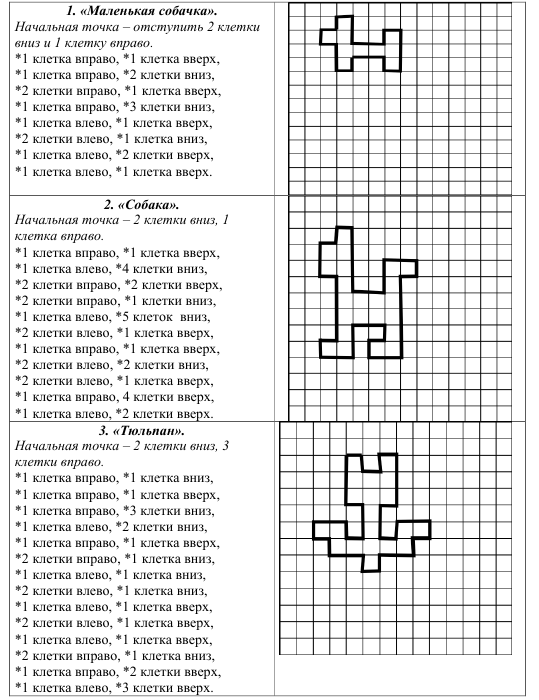 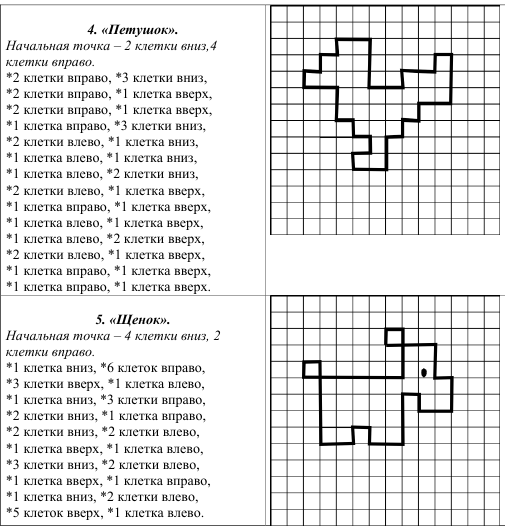 Второй уровень сложности.
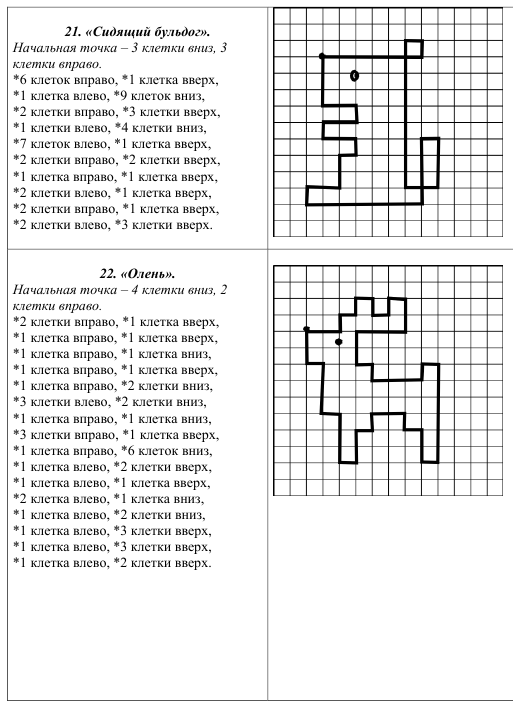 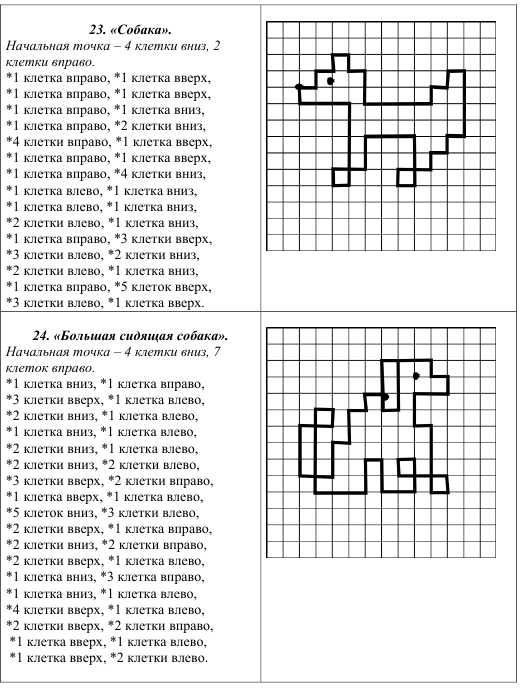 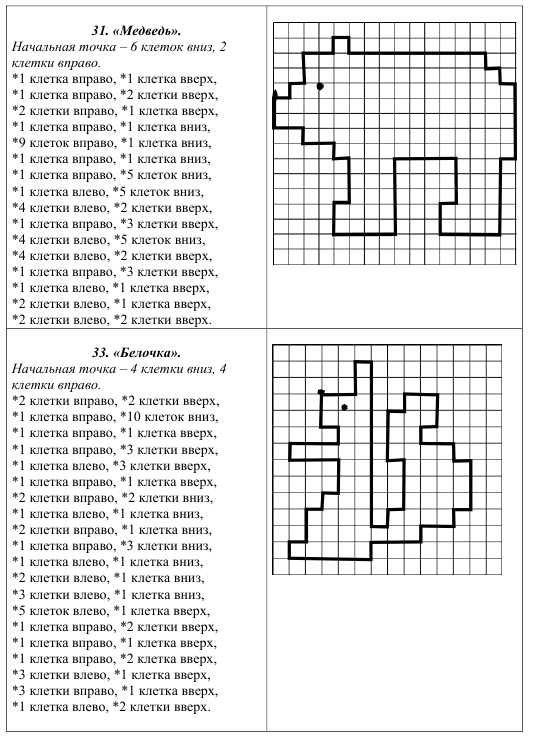 Третий уровень сложности.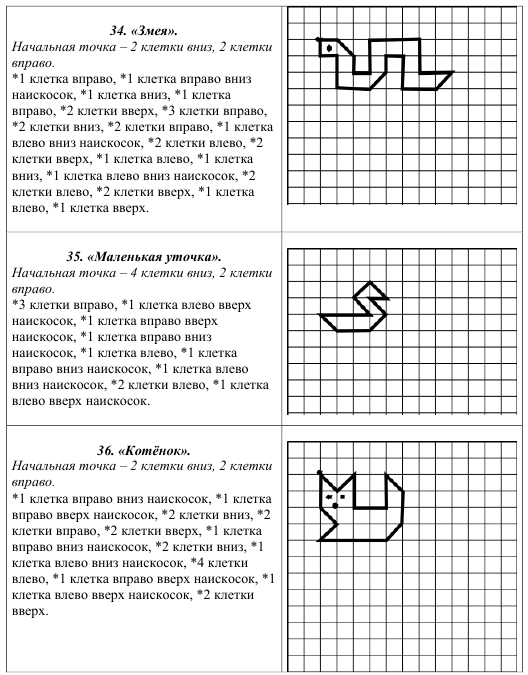 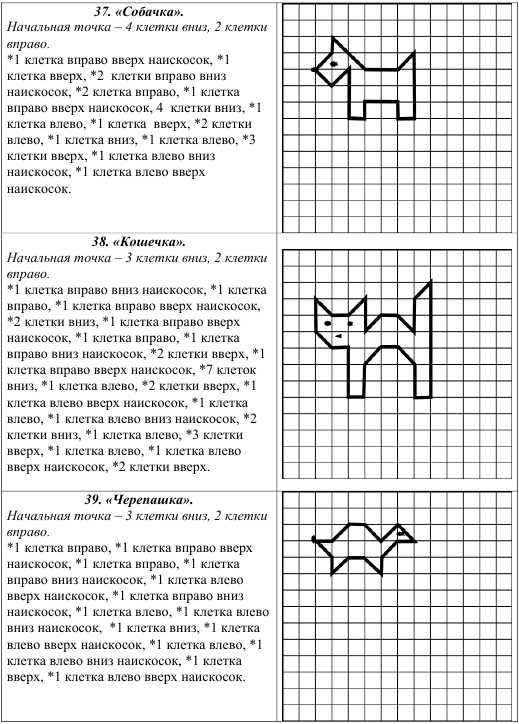 